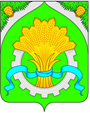 ДУМАШАТРОВСКОГО МУНИЦИПАЛЬНОГО ОКРУГАКУРГАНСКОЙ ОБЛАСТИРЕШЕНИЕот 21 января 2022 года  № 182                                                                   с.ШатровоОб утверждении ликвидационного балансаАдминистрации Шатровского сельсовета Шатровского района Курганской областиВ соответствии со статьей 63 Гражданского кодекса Российской Федерации, статьями 20, 21.Федерального закона от 08.08.2001г.№ 129-ФЗ «О государственной регистрации юридических лиц и индивидуальных предпринимателей», в связи с завершением ликвидации юридического лица Дума Шатровского муниципального округаРЕШИЛА:1. Утвердить ликвидационный баланс Администрации Шатровского сельсовета Шатровского района Курганской областисогласно приложению к настоящему решению.2. Председателю ликвидационной комиссии Администрации Шатровского сельсовета Шатровского района Курганской области уведомить регистрирующий орган о  завершении ликвидации юридического лица для внесения сведений в Единый государственный реестр юридических лиц о его прекращении.3. Обнародовать настоящее решение в соответствии со ст. 44 Устава Шатровского муниципального округа Курганской области.Председатель Думы                                                     Шатровского муниципального округа                                                                         П.Н. КлименкоГлава Шатровского Муниципального округа                                                                                                  Л.А.Рассохин